   Eau Claire-Seymour Lions Scholarship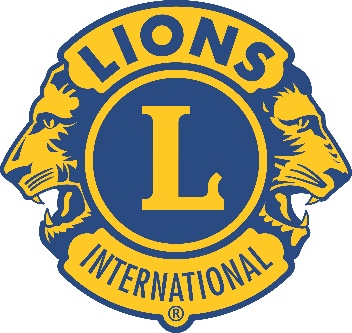 A bit of information to the applicant:The Eau Claire-Seymour Lions Club annually awards a scholarship to a graduating senior from Memorial, North, and Regis high school.  This is a $750, one-time scholarship.  This scholarship is offered to help offset some of the cost of post-secondary education.  High academic achievement is important; however, it is not the determining factor for this award.  It is our hope to offer this scholarship to a hard-working individual who truly wants to pursue a degree from a college, university, or technical school.  Because of your hard work, positive attitude, and drive, you may qualify for this award.  Therefore, we offer this NEED BASED scholarship.  Best of luck to you!To apply:	Carefully read through the application.	Fill out the application.	Complete the requirements of the application as stated.	Return to your counselor by APRIL 4, 2024.Eau Claire-Seymour Lions Club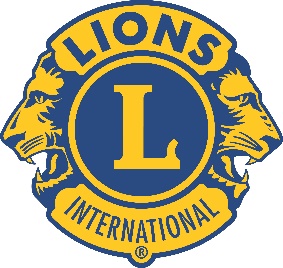 High School Scholarship Application FormPlease print or type your information.Name _____________________________________________________________                                  Last                                                                               First                                                                                  M.I.Address ___________________________________________________________                                            Street                                                                              City                                                                    Zip CodeSchools applied to:________________________________________________              Accepted Y/N________________________________________________              Accepted Y/N________________________________________________              Accepted Y/NPlease attach the following items to this form, sign where requested, and submit all materials to your school counselor by April 4, 2024, your counselor may suggest an alternate date.  This is a $750 NEEDS BASED scholarship.  Required items are listed below.A RESUME which includes:High school co-curricular and extra-curricular activitiesCommunity involvementEmployment experiencesPersonal interests and hobbiesAny other relevant information including honors and awards that might assist the scholarship committee in their decisionTwo RECOMMENDATIONS from persons who can speak to your academic ability, potential, and qualifications for this scholarship.A copy of your high school TRANSCRIPT, with grades and class rank through the first semester of your senior year.  Include relevant standardized test scores.*The Eau Claire-Seymour Lions Club is offering this scholarship as a NEEDS BASED SCHOLARSHIP.  As a final requirement, please submit a one-page letter indicating how this scholarship will benefit your needs. *I hereby release the above requested information to the Scholarship Committee for scholarship consideration only._______________________________________________                        _____________         Student/Applicant                                                                                                                                                                  Date